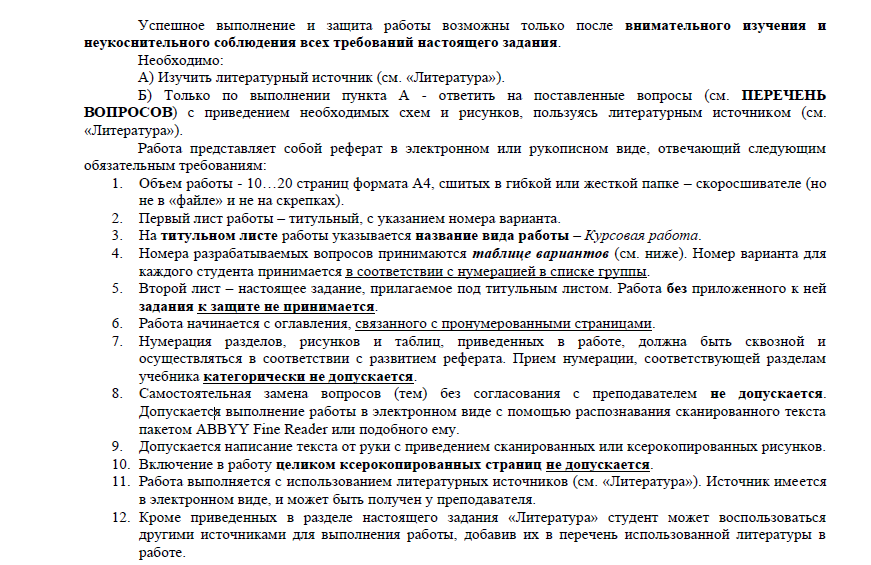 	Вопросы
1) Основные системы железобетонных мостов и области их применения2) Виды металлических мостов со сплошными балками, области применения3) Конструкция каменных, бетонных и железобетонных труб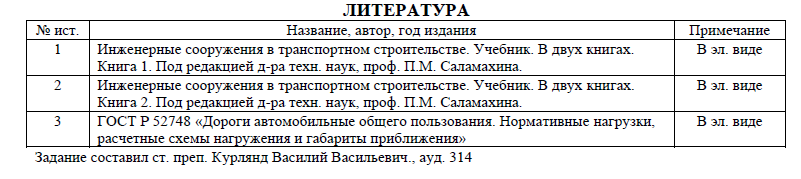 